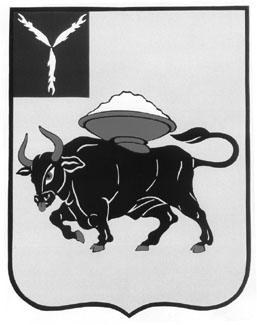 МУНИЦИПАЛЬНОЕ ОБРАЗОВАНИЕ ГОРОД ЭНГЕЛЬСЭНГЕЛЬССКОГО МУНИЦИПАЛЬНОГО РАЙОНАСАРАТОВСКОЙ ОБЛАСТИЭНГЕЛЬССКИЙ ГОРОДСКОЙ СОВЕТ ДЕПУТАТОВРЕШЕНИЕот 30 мая  2018  года								              № 534/01                                                                                                           Девяносто восьмое заседание О вынесении на публичные слушания проекта решения о внесении изменений в Устав муниципального образования город Энгельс Энгельсского муниципального района Саратовской области	На основании статей 28 и 44 Федерального закона от 6 октября 2003 года № 131-ФЗ «Об общих принципах организации местного самоуправления в Российской Федерации», Устава муниципального образования город Энгельс Энгельсского муниципального района Саратовской области, Положения о публичных слушаниях в муниципальном образовании город Энгельс Энгельсского муниципального района Саратовской области, утвержденного решением Энгельсского городского Совета от 26 октября 2012 года  №702/02Энгельсский городской Совет депутатов РЕШИЛ:Вынести на публичные слушания с участием граждан, проживающих на территории муниципального образования город Энгельс Энгельсского муниципального района Саратовской области, проект решения о внесении изменений в Устав муниципального образования город Энгельс Энгельсского муниципального района Саратовской области согласно Приложению. Инициатором проведения публичных слушаний является Энгельсский городской Совет депутатов.Назначить организатором публичных слушаний комиссию в составе трех членов комиссии:- председателя комиссии – Конина Василия Николаевича, заместителя Главы муниципального образования город Энгельс;- секретаря комиссии – Суворову Евгению Андреевну, начальника управления  правового обеспечения аппарата Энгельсского городского Совета депутатов;- члена комиссии – Михайлова Бориса Александровича, руководителя аппарата Энгельсского городского Совета депутатов.3. Граждане, проживающие на территории муниципального образования город Энгельс Энгельсского муниципального района Саратовской области, обладающие избирательным правом, вправе участвовать в публичных слушаниях в целях обсуждения проекта решения о внесении изменений в Устав муниципального образования город Энгельс Энгельсского муниципального района Саратовской области посредством подачи организатору публичных слушаний замечаний и предложений в письменной и (или) устной форме.4. Организатор, в целях разъяснения положений проекта решения о внесении изменений в Устав муниципального образования город Энгельс Энгельсского муниципального района Саратовской области, до дня проведения публичных слушаний организует выступления разработчика проекта решения о внесении изменений в Устав муниципального образования город Энгельс Энгельсского муниципального района Саратовской области (его представителей) на собраниях жителей и в средствах массовой информации.5. Замечания и предложения в письменной форме граждане вправе представить организатору публичных слушаний в срок со дня опубликования настоящего решения и до 22 июня 2018  года по рабочим дням с 9.00 до 17.00 по адресу: г. Энгельс, площадь Свободы, дом 1а, каб. № 223.6. Замечания и предложения в письменной и (или) устной форме граждане вправе представить председательствующему на публичных слушаниях в день проведения публичных слушаний до окончания публичных слушаний по месту проведения публичных слушаний. При проведении публичных слушаний все участники публичных слушаний вправе, кроме того, высказать свое мнение о проекте решения о внесении изменений в Устав муниципального образования город Энгельс Энгельсского муниципального образования город Энгельс и о замечаниях и предложениях по указанному проекту, задать вопросы разработчику проекта и экспертам.Все замечания и предложения, представленные в установленный срок, подлежат внесению в протокол публичных слушаний.Замечания и предложения, представленные не менее чем за 5 дней до дня проведения публичных слушаний, обобщаются организатором публичных слушаний и доводятся до сведения участников публичных слушаний в день их проведения.7. Провести публичные слушания 26 июня 2018 года в 10.00 в зале заседаний Энгельсского городского Совета депутатов по адресу: г. Энгельс, площадь Свободы, дом 1а.8. Настоящее решение подлежит официальному опубликованию не позднее 10 дней со дня его принятия одновременно с опубликованием проекта решения о внесении изменений в Устав муниципального образования город Энгельс Энгельсского муниципального района Саратовской области.9. Настоящее решение вступает в силу со дня официального опубликования.Глава муниципального образования город Энгельс                                                                                   С.Е. ГоревскийПриложение
к решению Энгельсского городского Совета депутатовот 30  мая   2018 года № 534/01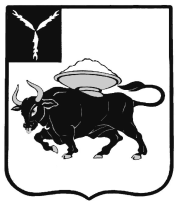 МУНИЦИПАЛЬНОЕ ОБРАЗОВАНИЕ ГОРОД ЭНГЕЛЬСЭНГЕЛЬССКОГО МУНИЦИПАЛЬНОГО РАЙОНАСАРАТОВСКОЙ ОБЛАСТИЭНГЕЛЬССКИЙ ГОРОДСКОЙ СОВЕТ ДЕПУТАТОВРЕШЕНИЕот    мая  2018 года                                                                                                                 №   /01О внесении изменений в Устав муниципального образования город Энгельс Энгельсского муниципального района Саратовской области	В соответствии  с Федеральным законом от 6 октября 2003 года  № 131-ФЗ «Об общих принципах организации местного самоуправления в Российской Федерации», Законом Саратовской области от 29 октября 2014 года № 131-ЗСО «О порядке формирования и сроке полномочий представительных органов муниципальных районов в Саратовской области»,  руководствуясь частью 1 статьи 22 Устава муниципального образования город Энгельс Энгельсского муниципального района Саратовской области,Энгельсский городской Совет депутатов                                                       РЕШИЛ:1. Внести в Устав муниципального образования город Энгельс Энгельсского муниципального района Саратовской области следующие изменения:1.1.  Статью 20 дополнить частями 12, 13, 14 следующего содержания: «12. Депутат Энгельсского городского Совета депутатов  имеет право быть делегированным на основании решения Энгельсского городского Совета депутатов в Собрание депутатов Энгельсского муниципального района  в соответствии с Законом Саратовской области от 29 октября 2014 года № 131-ЗСО «О порядке формирования представительных органов муниципальных районов в Саратовской области» и Уставом Энгельсского муниципального района. 13. Срок полномочий депутатов, делегированных на основании решения Энгельсского городского Совета  депутатов в Собрание депутатов Энгельсского муниципального района, определяется в соответствии с Уставом Энгельсского муниципального района.14. В случае досрочного прекращения полномочий депутата Энгельсского городского Совета депутатов, делегированного в Собрание депутатов Энгельсского муниципального района, его полномочия как депутата Собрания депутатов Энгельсского муниципального района, также прекращаются досрочно.».1.2. Дополнить статьей 20.1 следующего содержания:«Статья 20.1 Норма представительства в Собрание депутатов Энгельсского муниципального районаНорма представительства депутатов Энгельсского городского Совета депутатов в Собрание депутатов Энгельсского муниципального района составляет 5 человек - Глава муниципального образования город Энгельс  и 4 депутата, избираемые из числа депутатов прямым открытым голосованием.».1.3. Статью 24 дополнить частями 10, 11, 12 следующего содержания:«10. Глава муниципального образования город Энгельс делегируется в состав Собрания депутатов Энгельсского муниципального района в соответствии с Законом Саратовской области от 29 октября 2014 года № 131-ЗСО «О порядке формирования представительных органов муниципальных районов в Саратовской области» и Уставом Энгельсского муниципального района.11. Срок полномочий Главы муниципального образования город Энгельс, делегированного в состав Собрание депутатов Энгельсского муниципального района, определяется в соответствии с Уставом Энгельсского муниципального района.12. В случае досрочного прекращения полномочий Главы муниципального образования город Энгельс, его полномочия как депутата Собрания депутатов Энгельсского муниципального района, также прекращаются досрочно.».1.4. В части 1 статьи 36: - абзац 2 изложить в следующей редакции «Для официального опубликования муниципального правового акта также используется сетевое издание, определенное решением Энгельсского городского Совета депутатов.»;- дополнить абзацем 3 следующего содержания:«В случае опубликования (размещения) полного текста муниципального правового акта в официальном сетевом издании объемные графические и табличные приложения к нему в печатном издании не приводятся.».2. Настоящее решение подлежит государственной регистрации.3. Настоящее решение подлежит официальному опубликованию (обнародованию) в течение 7 дней со дня его поступления из территориального органа уполномоченного федерального органа исполнительной власти в сфере регистрации уставов муниципальных образований. 4. Настоящее решение вступает в силу со дня его официального опубликования.5. Контроль за исполнением настоящего решения возложить на Комиссию по правовому обеспечению и развитию местного самоуправления. Глава муниципального образования город Энгельс                                                                                   С.Е. Горевский